Lampiran 1. Angket Penelitian (Sebelum Ujicoba)ANGKET SEBELUM PENELITIAN TENTANG SIKAP KEMANDIRIANDALAM MENGERJAKAN TUGAS SEKOLAHKoresponden yang terhormatAngket penelitian ini disusun dan ditujukan untuk memperoleh data-data yang dibutuhkan dalam penyususnan skripsi dengan judul” PENGARUH LAYANAN BIMBINGAN KELOMPOK TEKNIK ROLE PLAYING TERHADAP SIKAP KEMANDIRIAN  DALAM MELAKSANAKAN TUGAS SEKOLAH  SISWA KELAS VII SMP MUHAMADIYAH 57 MEDAN  TAHUN 2016-2017”.Demi tercapainya tujuan tersebut maka saya mohon kesediaan siswa /siswi yang dipilih sebagai responden untuk meluangkan waktu mengisi jawaban pada kuisioner   ini sesuai dengan keadaan sebenarnya guna membantu terlaksananya penelitian ini. atas partisipasi siswa/ siswi ,saya ucapkan terima kasih.Kusioner initerdiri dariIdentitas responden ,untuk bagian ini siswa/ siswi cukup mengisi kolom yang telah tersediaTeknis pengisianDaftar pernyataan1. IdentitasNama		:Umur		:Kelas		:2.Teknis pengisianJawablah setiap pertanyaan di bawah ini yang kamu anggap paling tepat dengan cara memberikan tanda checklist   (√) pada kolom jawaban KeteranganSS	= Sangat SetujuS	= SetujuTS	= Tidak SetujuSTS	= Sangat Tidak Setuju3. DaftarPertanyaanAngketLampiran 2Data Sebaran Angket Kemadirian Siswa Dalam Mengerjakan TugasLampiran 4Perhitungan Validitas Angket Kemadirian Siswa Dalam Mengerjakan Tugas	Validitas butir angket kemadirian siswa dalam mengerjakan tugas dengan rumus Product Moment, yaitu:Setelah r-hitung dibandingkan dengan r-tabel pada taraf signifikasi 5% dan N = 40, maka  dari  40 butir angket yang di uji cobakan dinyatakan 5 butir angket kemadirian siswa dalam mengerjakan tugas yang tidak valid, sehingga 35 butir yang valid digunakan untuk menjaring data penelitian.Lampiran 4. Analisis Reliabilitas Angket Kemadirian Siswa dalam                       Mengerjakan TugasScale: ALL VARIABLESSehingga reliabilitas yang diperoleh dari angket kemadirian siswa dalam mengerjakan tugas  = 0,920.  Kemudian nilai tersebut dibandingkan dengan indeks kolerasi pada r-tabel didapatkan dari r-tabel. Nilai tersebut didapatkan dengan ketentuan (df= N-2), N disini adalah jumlah responden penelitian yaitu 40 – 2 = 38, maka nilai r-tabel yaitu 0,312. Kesimpulan akhir dari uji reliabilitas di atas yaitu jika >termasuk dalam kesimpulan angket dinyatakan reliabel, begitupun sebaliknya jika jika <termasuk dalam kesimpulan angket tidak reliable. Kesimpulan reliabilitas di atas adalah 0,920 > 0,312 dengan kesimpulan angket kemadirian siswa dalam mengerjakan tugas termasuk angket yang reliabel.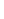 Lampiran 5. Angket Penelitian (Setelah Ujicoba)ANGKET SEBELUM PENELITIAN TENTANG SIKAP KEMANDIRIANDALAM MENGERJAKAN TUGAS SEKOLAHKoresponden yang terhormatAngket penelitian ini disusun dan ditujukan untuk memperoleh data-data yang dibutuhkan dalam penyususnan skripsi dengan judul” PENGARUH LAYANAN BIMBINGAN KELOMPOK TEKNIK ROLE PLAYING TERHADAP SIKAP KEMANDIRIAN  DALAM MELAKSANAKAN TUGAS SEKOLAH  SISWA KELAS VII SMP MUHAMADIYAH 57 MEDAN  TAHUN 2016-2017”.Demi tercapainya tujuan tersebut maka saya mohon kesediaan siswa /siswi yang dipilih sebagai responden untuk meluangkan waktu mengisi jawaban pada kuisioner   ini sesuai dengan keadaan sebenarnya guna membantu terlaksananya penelitian ini. atas partisipasi siswa/ siswi ,saya ucapkan terima kasih.Kusioner initerdiri dariIdentitas responden ,untuk bagian ini siswa/ siswi cukup mengisi kolom yang telah tersediaTeknis pengisianDaftar pernyataan1. IdentitasNama		:Umur		:Kelas		:2.Teknis pengisianJawablah setiap pertanyaan di bawah ini yang kamu anggap paling tepat dengan cara memberikan tanda checklist   (√) pada kolom jawaban KeteranganSS	= Sangat SetujuS	= SetujuTS	= Tidak SetujuSTS	= Sangat Tidak Setuju3. DaftarPertanyaanAngketLampiran 6. Deskripsi Data Penelitian Frequency TableHistogram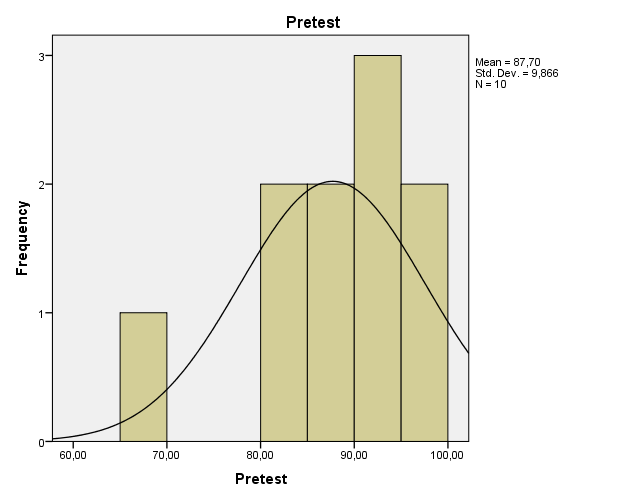 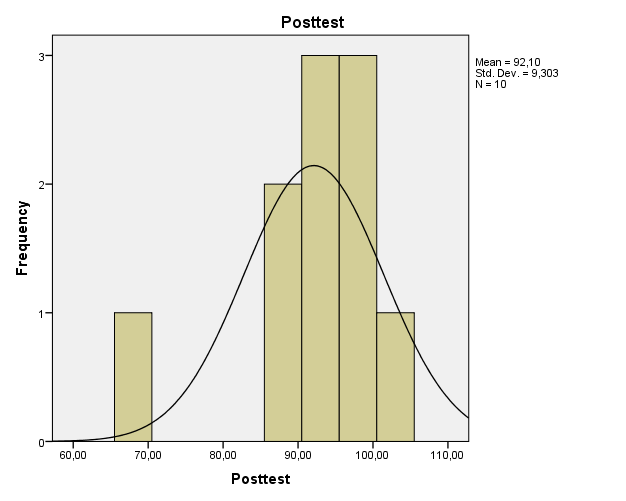 Lampiran 7. Uji NormalitasUji normalitas untuk melihat penyimpangan frekuensi observasi yang diteliti dari frekuensi teoritik. Uji asumsi normalitas menggunakan teknik statistik non parametrik  one sample Kolmogrov-Smirnov. Kaidah yang digunakan adalah jika p > 0.05 maka sebarannya normal, sebaliknya jika p < 0.05 maka sebarannya tidak normal (Hadi, 2000).Rangkuman Hasil Perhitungan Uji NormalitasSumber : Hasil Penelitian Tahun 2017Data dari tabel dapat ditafsirkan sebagai berikut : hasil uji asumsi normalitas sebaran terhadap data pretest menghasilkan nilai Z = 0,543 dan p = 0,930 (p>0.05); data posttest menghasilkan nilai Z = 0,852 dan p = 0,462 (p > 0,05); Hasil uji berdasarkan kaidah menunjukkan sebaran data keduanya adalah berdistribusi normal.Lampiran 8. Uji HipotesisTampilan luaran SPSS model summary menunjukkan besarnya Correlation sebesar 0,931 yang memiliki arti bahwa adanya besar perubahan antara data pretest dan data posttest dari sikap kemandirian siswa dalam mengerjakan tugas sekolah.Lampiran 9. Rencana Pelaksanaan Layanan Bimbingan dan Konseling FORMAT NONKLASIKAL TERJADWALIDENTITASSatuan pendidikan		: SMP Muhammadiyah 57 MedanTahun Ajaran		: 2017/2018Sasaran pelayanan		: Kelas VII dan VIIIPelaksana			: Rina WinarsihPihak terkait		: Guru Wali KelasWAKTU DAN TEMPATTanggal				:  10 September 2017Jam pembelajaran/layanan	: 2 JP / Lay. Bimbingan KelompokVolume waktu (JP)		: 2 Jam PembelajaranSpesifikasi tempat belajar		: BerkelompokMATERI PEMBELAJARANTema/subtema		: 1. Tema	: Kemandirian siswa   mengerjakan tugas sekolah2. subtema	: Pengetahuan tentang tugas sekolah Pengetahuan tentang cara pengerjaan tugas sekolahSikap dalam mendapatkan dan menyikapi adanya tugas sekolahKeterampilan dalam menuntaskan tuntutan tugas sekolahSumber materi		: Bahan Ajar dan WebsiteTUJUAN/ARAH PENGEMBANGANPengembangan KES	: Meningkatkan kompetensi siswa untuk   secara mandiri menuntaskan dan memenuhi    kewajiban untuk mengerjakan tugas     sekolah secara baik dan benar.Penanganan KES-T	: Menghindari ketergantungan pada orang lain dan berusaha secara mandiri menyelesaikan beban tugas pribadi.METODE DAN TEKNIKJenis layanan		: Bimbingan Kelompok (topik tugas)Kegiatan pendukung	: Aplikasi KepustakaanSARANAMedia		: Infocus dan Media AjarPerlengkapan	: Penglengkapan PengajaranSASARAN PENILAIAN HASIL PEMBELAJARAN / PELAYANANDiperolehnya hal-hal baru oleh siswa terkait KES (Kehidupan Efektif Sehari-hari) dengan unsur-unsur AKURS (Acuan, Kompetensi, Usaha, Rasa, Sungguh-sungguh).KESAcuan (A)		: Perlunya siswa untuk memiliki sikap   mandiri dalam mengerjakan apapun yang     menjadi tugas dan kewajibannya.Kompetensi (K) 	: Siswa menguasai bagaimana mendirikan   diri menyelesaikan kewajiban diri untuk   mengembangkan pengetahuan pribadi.Usaha (U)		: Siswa mengaplikasikan apa-apa yang telah   diterangkan atau didapat di kelas untuk   dapat merencanakan realisasinya dalam   hidupnya.Rasa (R)		: Bagaimana siswa merasa mengubah   rencana untuk mengembangkan hidup   secara mandiri.Sungguh-sungguh(S) : Kesungguhan siswa dalam mengaplikasikan  tentang kemadirian dalam mengerjakan  tugas.KES-T	: yaitu terhindarkannya siswa dari pribadi yang selalu   bergantung pada orang lain dalam menyelesaikan tugas   pribadinya.Ridho Tuhan, Bersyukur, Ikhlas dan Tabah: Memohon ridho Tuhan untuk suksesnya siswa dalam menghindari selalu bergantung pada orang lain untuk menyelesaikan tugas pribadinya.LANGKAH KEGIATANLANGKAH PENGANTARAN : TAHAP PEMBENTUKANMengucapkan salam dan mengajak peserta layanan berdo’a untuk memulai kegiatan dengan penuh perhatian serta ber-BMB3 berkenaan dengan materi pembelajaran/ pelayanan yang akan dibahas.Menjelaskan pengertian, tujuan, dan proses kegiatan layanan bimbingan kelompok yang sedang diselenggarakan dan menuntut adanya aktivitas dinamika kelompok (BMB3) yang dilakukan oleh seluruh peserta / anggota kelompok sesuai materi tentang tindakan dan peminimalan perilaku selalu bergantung pada orang lain untuk menyelesaikan tugas pribadinya dengan kata lain meningkatkan kemandirian siswa dalam mengerjakan tugas.Menegaskan kepada anggota kelompok bahwa kegiatan bimbingan kelompok kali ini akan membahas topik dengan masalah-masalah yang sering muncul di masyarakatMembangun suasana keakraban dan kebersamaan untuk terciptanya dinamika kelompok yang terbuka dengan penuh semangatLANGKAH PENJAJAKAN : TAHAP PERALIHANPemimpin kelompok meminta anggota kelompok mengemukakan pengalaman siswa mengikuti kegiatan kelompok sebelumnya : apa saja topik yang dibahas dan apa pendapat mereka tentang kegiatan dengan topik-topik tersebutMenyampaikan topik (topik tugas) yang akan di bahas dalam kegiatan bimbingan kelompok sekarang ini, yaitu “selalu bergantung pada orang lain untuk menyelesaikan tugas pribadinya dengan kata lain meningkatkan kemandirian siswa dalam mengerjakan tugas.”Menanyakan kepada anggota kelompok, apakah mereka sudah siap melaksanakan kegiatan bimbingan kelompokLANGKAH PENAFSIRAN : TAHAP KEGIATAN AWALPemimpin kelompok mengulas pembicaraan awal anggota kelompok pada langkah penjajakan dan memberikan penekanan-penekanan yang perlu ke arah materi topik utama, yaitu menghindari sikap selalu bergantung pada orang lain untuk menyelesaikan tugas pribadinya dengan kata lain meningkatkan kemandirian siswa dalam mengerjakan tugas.Pemimpin kelompok menegaskan pokok-pokok materi topik yang dibahas, yaitu: menghindari sikap selalu bergantung pada orang lain untuk menyelesaikan tugas pribadinya dengan kata lain meningkatkan kemandirian siswa dalam mengerjakan tugas.LANGKAH PEMBINAAN : TAHAP KEGIATAN UTAMAPemimpin kelompok meminta anggota kelompok secara sukarela untuk mengemukakan tentang peristiwa yang pernah terjadi terkait dengan topik yang dibahas dan dampaknya: peningkatan kemandirian siswa dalam mengerjakan tugas.Pemimpin kelompok mengambil salah satu peristiwa yang cukup menarik dan dominan yang dikemukakan oleh siswa, kemudian dibahas secara mendalam lebih lanjut, terutama hal : peningkatan kemandirian siswa dalam mengerjakan tugas.Pemimpin kelompok meminta siswa untuk mendiskusikan hal-hal yang diungkapkan itu melalui dinamika BMB3Pembahasan terhadap peristiwa yang pertama (apabila telah dianggap tuntas) dilanjutnya dengan pembahasan peristiwa lain dengan pola yang sama dengan pembahasan pertama.Pemimpin kelompok memberikan penguatan dan pemahaman-pemahaman yang perlu, sambil meluruskan dan menambahkan hal-hal baru, sehingga anggota kelompok memperoleh wawasan dengan makna yang lebih mendalam, lengkap dan benarKelompok dibimbing melakukan kegiatan sebagai selingan untuk menyegarkan suasana kelompokLANGKAH PENILAIAN DAN TINDAK LANJUT : TAHAP KESIMPUAN DAN PENUTUPKesimpulanAnggoa kelompok dibimbing untuk mengambil kesimpulan atas materi pembicaraan yang telah dilakukanBerdasarkan kesimpulan tersebut, siswa diminta menegaskan komitmen diri masing-masing berperilaku dan menghindari perilaku konformitas merugikan diri dan orang lain, dan lebih giat lagi dalam belajar.Penialain hasilMasing-masing anggota kelompok diminta mengemukakan hal-hal baru berkenaan topik yang dibahas dengan pola BMB3  dalam kaitannya dengan AKURS:Berfikir: Apa yang mereka pikirkan tentang peningkatan kemandirian siswa dalam mengerjakan tugas (Unsur A).Merasa: Bagaimana mereka merasa dengan dimilikinya keterampilan atau pemahanan yang benar tentang peningkatan kemandirian siswa dalam mengerjakan tugas (Unsur R).Bersikap:  Bagaimana mereka akan mempraktikkan bagaimana sikap mengantisipasi perilaku ketergantungan pada orang lain (Unsur K).Bertindak : bagaimana mereka membiasakan diri untuk merencanakan perilaku kehidupan yang selalu melakukan peningkatan kemandirian siswa dalam mengerjakan tugas (Unsur U).Bertanggung Jawab: Bagaimana mereka bersunguh-sungguh berusaha memahami materi pembelajaran dengan sebaik-baiknya, dengan cara bertanya untuk hal-hal yang belum dipahami ( Unsur S)Penilaian prosesMelalui pengamatan dilakukan penilaian proses pembelajaran/pelayanan untuk memperoleh gambaran tentang aktifitas siswa dan efektifitas pembelajaran/pelayanan  yang telah diselenggarakan.PenutupanDikemukakan bahwa kegiatan layanan akan segera diakhiri dan dibahas rencana kegiatan lanjutan layanan bimbingan kelompok yang akan dilakukan minggu depanUcapan terimakasih dan do’a penutupPerpisahan sambil bersalaman, sambil menyanyikan lagu perpisahanLAPELPROG dan tindak lanjutSetelah kegiatan layanan selesai, diusahakan Laporan Pelaksanaan Program Layanan (LAPELPROG) yang memuat data penilaian hasil dan proses, dengan disertai arah tindak lanjutnya.Medan,      September 2017Mengetahui, SMP Muhammadiyah 57 Medan		Guru BK / Konselor(				)		( Rina Winarsih)PernyataanSangat SetujuSetujuTidak SetujuSangat Tidak Setuju1Saya termasuk orang dengan disiplin yang tinggi dalam mengerjakan tugas yang diberikan guru .2Sanksi akan saya terima bila tidak mengerjakan tugas sesuai dengan waktu yang ditentukan 3Saya memiliki kemampuan untuk membaca buku paling efektif 4Strategi yang tepat akan membantu saya dalam mengerjakan tugas yang diberikan guru5Saya tidak perduli dengan sanksi yang diberikan oleh guru bila tidak mengerjakan tugas6Saya tidak akan menerima sanksi yang diberikan bila saya tidak mengerjakan tugas.7Saya akan berusaha dan pantang menyerah untuk mengerjakan tugas yang diberikan oleh guru8Motivasi yang tinggi membantu saya mengerjakan tugas yang diberikan oleh guru9Saya tidak perduli dengan sanksi yang diberikanoleh guru bila tidak mengerjakan tugas10saya akan berusaha dan pantang menyerah untuk mengerjakan tugas yang diberikan oleh guru11Merugikan orang lain bagi saya adalah hal yang paling tidak menyenangkan12Setiap manusia memerlukan bantuan orang lain untuk mengerjakan tugasnya13Saya termasuk orang yang memiliki keyakinan bahwa saya selalu mampu mengerjakan tugas yang diberikan oleh guru14Mudah menyerah dalam mengerjakan tugas yang diberikan oleh guru masih menjadi kepribadian saya sebagai seorang siswa15Karena membantu orang lain akan membuang waktu saya tidak peduli bila ada orang yang meminta bantuan saya16Saya akan menjalin kerja sama yang baik dengan teman teman saat mengerjakan tugas17Saya termasuk individu yang mudah menyesuaikan diri dengan lingkungan sosial18Saya termasuk orang yang mudah bergaul dengan orang lain secara sukses19Dalam pergaulan , saya termasuk pribadi yang mudah diterima oleh orang lain di sekitar saya.20.Saya akan membantu orang lain yang memerlukan bantuan saya dalam mengerjakan tugas yang diberikan oleh guru21Saya selalu berusaha bermanfaat bagi orang di sekitar saya22.Dalam mengerjakan tugas yang diberikan saya menggunakan strategi khusus agar sesuai dengan waktu yang diberikan23.Saya merasa tidak akan ada hambatan yang berarti dalam mengerjakan tugas bila sesuai dengan prosedur yang ditentukan  24.Saya termasuk individu yang sulit bekerja sama saat mengerjakan tugas yang diberikan ibu guru25.Kemampuan saya bergaul dengan orang lain masih sangat kurang26.Kemampuan saya dalam bergaul belum bias dikatakan sukses sepenuhnya27.Saya termasuk individu yang mudah menyesuaikan diri dengan lingkungan sosial28.Saya  tidak mampu mengerjakan tugas sekolah sendirian tanpa bantuan orang lain 29.Hasilnya akan  kurang maksimal bila tugas diberikan ditentukan waktunya.30.Usaha yang saya miliki kurang maksimal untuk mengerjakan tugas yang diberikan ibu guru.31.Saya mengerjakan tugas sekolah yang tidak ditugaskan guru kepada saya32.Saya meninggalkan tugas yang tidak dapat saya kerjakan sendiri33.Saya selalu berusaha mengerjakan pekerjaan rumah yang sangat sulit untuk dikerjakan oleh teman saya sebagai latihan34. Saya merasa sangat malas untuk mengerjakan segala tugas yang diberikan oleh guru35. Saya selalu memanfaatkan diri orang lain untuk mengerjakan tugas sekolah saya36.Saya merasa sangat tidak yakin dengan tugas sekolah yang saya kerjakan37.Saya akan mencari teman untuk membantu saya mengerjakan tugas yang tidak saya mengerti38.Semakin saya berusaha untuk mengerjakan tugas, maka semakin bertambah pula ilmu yang saya dapatkan dalam menegrjakan tugas.39. Saya merasa ketakutan jika tugas yang diberikan oleh guru kepada saya tidak saya kerjakan dengan baik dan benar.40.Saya sangat memahami bagaimana cara mengerjakan segala tugas yang diberikan guru kepada saya dengan pergi ke perpustakaanRNomor itemNomor itemNomor itemNomor itemNomor itemNomor itemNomor itemNomor itemNomor itemNomor itemNomor itemNomor itemNomor itemNomor itemNomor itemNomor itemNomor itemNomor itemNomor itemNomor itemNomor itemNomor itemNomor itemNomor itemNomor itemNomor itemNomor itemNomor itemNomor itemNomor itemNomor itemNomor itemNomor itemNomor itemNomor itemNomor itemNomor itemNomor itemNomor itemNomor itemYY²ΣY²R12345678910111213141516171819202122232425262728293031323334353637383940Y13233343342244331243214323333124322344334115132253612344434344334424444412444224444441433434313718769499343423324423443222341233333222234123344431151322536142332243342240222243124322222224312234333101102012895443332434234243222322311443322232223433311112321337633311302222442111421330322111142111343238368892237433334444444323233423424223323342332424312415376408843440221121321424114441111442411444444141031060934393434243442344244444204442244444424444344137187695051040131333324423433332243222343333233133341101210033611233204444423324233422424332423342333444412114641401124403223132133322321223233332232123333314979409267133024334343444442343334424444234333343232128163844401443123344432322313341343322231334133433431121254434815320233444333223133413433222313341332334310811664328163324343332443440333123333344033313343333116134563741734342344444334334443243333433444344333421361849647818341232443214424123413342442412341223414311012100352194444124342333444333233343344433323344333129166414372040423204424432313344444433231334433333441211464141321434302334422234243343422223424334444333312114641399223431214111144141411114414414141114444313979409315234000100000140000000000000000000000034304245768424333302334234334323312423333432331224433311212544344254212232224244242242413234424224242244433113127693592643333132321423324121242322332412144043331021040430427343434444243342424422443334242442224433312916641443283434344423233242244214443324224422244343123151294112934143243424223423332233422342333233342331151322535530331334342243433221432432443322143222444411613456372314033330443244333344434234433334443344344130169004583244433343321444444332342344444433244433341351822547933444233444032344333423413334433342333444412816384442344133121243244444342344444444434233333324127161294393524243444424433444442343333344444242332221311716145536342433444214444433443443444443344334422313718769493372332332334123243423432113324342344221132106112363163822141223321220323431342222032343132123349284642543922321233324332323332233233232333232033321011020127540333333432324443334313433444333431323243412415376408ΣX13111310111588112119124131951001391201071329211512112483941441061091141141121329211512112483115109122140118121130ΣX²44938731337123835241742647126130250340233347026236340942622125654233033736036036247026236340942622136332741851036840544053909914905(ΣX)²1716112769102011322577441254414161153761716190251000019321144001144917424846413225146411537668898836207361123611881129961299612544174248464132251464115376688913225118811488419600139241464116900ΣXY4577rxy-0,020,320,450,660,340,590,460,710,670,430,380,010,570,640,660,650,560,580,710,430,310,720,560,630,540,540,740,660,650,560,580,710,430,560,560,29-0,01-0,030,59-0,13t hitung-0,12,113,145,362,24,553,226,185,512,92,530,044,235,135,475,254,154,366,182,92,016,374,134,983,923,926,885,475,254,154,366,182,94,154,211,85-0,05-0,24,55-0,79t tabel (95%, 36)0,221,68ketTVVVVVVVVVVVTVVVVVVVVVVVVVVVVVVVVVVVVVTVTVVTV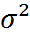 0,49941,69441,11000,96001,04940,88441,30000,49941,05001,16940,86001,26000,80941,07441,04001,21941,07441,21940,80940,74941,14750,50000,49750,97440,4375########TVVVVVVVVVVVTVVVVVVVVVVVVVVVVVVVVVVVVVTVTVVTVNo. ItemKoefisienHasilKeterangan Item 1Pearson Correlation-,016TIDAK VALIDItem 1Sig. (2-tailed),924TIDAK VALIDItem 1N40TIDAK VALIDItem 2Pearson Correlation,324VALIDItem 2Sig. (2-tailed),041VALIDItem 2N40VALIDItem 3Pearson Correlation,453VALIDItem 3Sig. (2-tailed),003VALIDItem 3N40VALIDItem 4Pearson Correlation,656VALIDItem 4Sig. (2-tailed),000VALIDItem 4N40VALIDItem 5Pearson Correlation,336VALIDItem 5Sig. (2-tailed),034VALIDItem 5N40VALIDItem 6Pearson Correlation,594*VALIDItem 6Sig. (2-tailed),000VALIDItem 6N40VALIDItem 7Pearson Correlation,463VALIDItem 7Sig. (2-tailed),003VALIDItem 7N40VALIDItem 8Pearson Correlation,708VALIDItem 8Sig. (2-tailed),000VALIDItem 8N40VALIDItem 9Pearson Correlation,666VALIDItem 9Sig. (2-tailed),000VALIDItem 9N40VALIDItem 10Pearson Correlation,425VALIDItem 10Sig. (2-tailed),006VALIDItem 10N40VALIDItem 11Pearson Correlation,380VALIDItem 11Sig. (2-tailed),016VALIDItem 11N40VALIDItem 12Pearson Correlation,007TIDAK VALIDItem 12Sig. (2-tailed),965TIDAK VALIDItem 12N40TIDAK VALIDItem 13Pearson Correlation,566VALIDItem 13Sig. (2-tailed),000VALIDItem 13N40VALIDItem 14Pearson Correlation,640VALIDItem 14Sig. (2-tailed),000VALIDItem 14N40VALIDItem 15Pearson Correlation,664VALIDItem 15Sig. (2-tailed),000VALIDItem 15N40VALIDItem 16Pearson Correlation,649VALIDItem 16Sig. (2-tailed),000VALIDItem 16N40VALIDItem 17Pearson Correlation,559VALIDItem 17Sig. (2-tailed),000VALIDItem 17N40VALIDItem 18Pearson Correlation,578*VALIDItem 18Sig. (2-tailed),000VALIDItem 18N40VALIDItem 19Pearson Correlation,708VALIDItem 19Sig. (2-tailed),000VALIDItem 19N40VALIDItem 20Pearson Correlation,426VALIDItem 20Sig. (2-tailed),006VALIDItem 20N40VALIDItem 21Pearson Correlation,310VALIDItem 21Sig. (2-tailed),051VALIDItem 21N40VALIDItem 22Pearson Correlation,718VALIDItem 22Sig. (2-tailed),000VALIDItem 22N40VALIDItem 23Pearson Correlation,557VALIDItem 23Sig. (2-tailed),000VALIDItem 23N40VALIDItem 24Pearson Correlation,628VALIDItem 24Sig. (2-tailed),000VALIDItem 24N40VALIDItem 25Pearson Correlation,537VALIDItem 25Sig. (2-tailed),000VALIDItem 25N40VALIDItem 26Pearson Correlation,537VALIDItem 26Sig. (2-tailed),000VALIDItem 26N40VALIDItem 27Pearson Correlation,745VALIDItem 27Sig. (2-tailed),000VALIDItem 27N40VALIDItem 28Pearson Correlation,664VALIDItem 28Sig. (2-tailed),000VALIDItem 28N40VALIDItem 29Pearson Correlation,649VALIDItem 29Sig. (2-tailed),000VALIDItem 29N40VALIDItem 30Pearson Correlation,559*VALIDItem 30Sig. (2-tailed),000VALIDItem 30N40VALIDItem 31Pearson Correlation,578VALIDItem 31Sig. (2-tailed),000VALIDItem 31N40VALIDItem 32Pearson Correlation,708VALIDItem 32Sig. (2-tailed),000VALIDItem 32N40VALIDItem 33Pearson Correlation,426VALIDItem 33Sig. (2-tailed),006VALIDItem 33N40VALIDItem 34Pearson Correlation,559VALIDItem 34Sig. (2-tailed),000VALIDItem 34N40VALIDItem 35Pearson Correlation,564VALIDItem 35Sig. (2-tailed),000VALIDItem 35N40VALIDItem 36Pearson Correlation,287VALIDItem 36Sig. (2-tailed),073VALIDItem 36N40VALIDItem 37Pearson Correlation-,008TIDAK VALIDItem 37Sig. (2-tailed),960TIDAK VALIDItem 37N40TIDAK VALIDItem 38Pearson Correlation-,033TIDAK VALIDItem 38Sig. (2-tailed),841TIDAK VALIDItem 38N40TIDAK VALIDItem 39Pearson Correlation,594VALIDItem 39Sig. (2-tailed),000VALIDItem 39N40VALIDItem 40Pearson Correlation-,128TIDAK VALIDItem 40Sig. (2-tailed),432TIDAK VALIDItem 40N40TIDAK VALIDCase Processing SummaryCase Processing SummaryCase Processing SummaryCase Processing SummaryN%CasesValid40100,0CasesExcludeda0,0CasesTotal40100,0Cronbach's AlphaCronbach's AlphaCronbach's AlphaCronbach's Alpha Based on Standardized ItemsCronbach's Alpha Based on Standardized ItemsCronbach's Alpha Based on Standardized ItemsN of ItemsN of ItemsN of Items,920,920,920,915,915,915404040Item StatisticsItem StatisticsItem StatisticsItem StatisticsItem StatisticsItem StatisticsItem StatisticsItem StatisticsMeanMeanMeanStd. DeviationStd. DeviationStd. DeviationNMeanStd. DeviationNI.13,27503,27503,2750,71567,71567,7156740I.21I.212,3500,9486840I.22,82502,82502,82501,318261,318261,3182640I.22I.223,6000,7779040I.32,52502,52502,52501,219241,219241,2192440I.23I.232,65001,1220440I.42,87502,87502,87501,017481,017481,0174840I.24I.242,72501,0124240I.52,20002,20002,20001,066991,066991,0669940I.25I.252,8500,9486840I.62,80002,80002,8000,99228,99228,9922840I.26I.262,8500,9486840I.72,97502,97502,97501,270731,270731,2707340I.27I.272,80001,1140140I.83,10003,10003,10001,032801,032801,0328040I.28I.283,3000,9391840I.93,27503,27503,27501,037441,037441,0374440I.29I.292,30001,1368040I.102,37502,37502,3750,95239,95239,9523940I.30I.302,8750,9111140I.112,50002,50002,50001,154701,154701,1547040I.31I.313,02501,0497340I.123,47503,47503,4750,71567,71567,7156740I.32I.323,10001,0328040I.133,00003,00003,00001,037751,037751,0377540I.33I.332,07501,1183240I.142,67502,67502,67501,095151,095151,0951540I.34I.342,8750,9111140I.153,30003,30003,3000,93918,93918,9391840I.35I.352,7250,8766940I.162,30002,30002,30001,136801,136801,1368040I.36I.363,05001,0848640I.172,87502,87502,8750,91111,91111,9111140I.37I.373,5000,7161140I.183,02503,02503,02501,049731,049731,0497340I.38I.382,9500,7143240I.193,10003,10003,10001,032801,032801,0328040I.39I.393,0250,9996840I.202,07502,07502,07501,118321,118321,1183240I.40I.403,2500,6698640Summary Item StatisticsSummary Item StatisticsSummary Item StatisticsSummary Item StatisticsSummary Item StatisticsSummary Item StatisticsSummary Item StatisticsSummary Item StatisticsMeanMinimumMaximumRangeMaximum / MinimumVarianceN of ItemsItem Means2,8612,0753,6001,5251,735,14640Scale StatisticsScale StatisticsScale StatisticsScale StatisticsMeanVarianceStd. DeviationN of Items114,4250394,25119,8557540PernyataanSangat SetujuSetujuTidak SetujuSangat Tidak Setuju1Sanksi akan saya terima bila tidak mengerjakan tugas sesuai dengan waktu yang ditentukan 2Saya memiliki kemampuan untuk membaca buku paling efektif 3Strategi yang tepat akan membantu saya dalam mengerjakan tugas yang diberikan guru4Saya tidak perduli dengan sanksi yang diberikan oleh guru bila tidak mengerjakan tugas5Saya tidak akan menerima sanksi yang diberikan bila saya tidak mengerjakan tugas.6Saya akan berusaha dan pantang menyerah untuk mengerjakan tugas yang diberikan oleh guru7Motivasi yang tinggi membantu saya mengerjakan tugas yang diberikan oleh guru8Saya tidak perduli dengan sanksi yang diberikanoleh guru bila tidak mengerjakan tugas9saya akan berusaha dan pantang menyerah untuk mengerjakan tugas yang diberikan oleh guru10Merugikan orang lain bagi saya adalah hal yang paling tidak menyenangkan11Saya termasuk orang yang memiliki keyakinan bahwa saya selalu mampu mengerjakan tugas yang diberikan oleh guru12Mudah menyerah dalam mengerjakan tugas yang diberikan oleh guru masih menjadi kepribadian saya sebagai seorang siswa13Karena membantu orang lain akan membuang waktu saya tidak peduli bila ada orang yang meminta bantuan saya14Saya akan menjalin kerja sama yang baik dengan teman teman saat mengerjakan tugas15Saya termasuk individu yang mudah menyesuaikan diri dengan lingkungan sosial16Saya termasuk orang yang mudah bergaul dengan orang lain secara sukses17Dalam pergaulan , saya termasuk pribadi yang mudah diterima oleh orang lain di sekitar saya.18Saya akan membantu orang lain yang memerlukan bantuan saya dalam mengerjakan tugas yang diberikan oleh guru19Saya selalu berusaha bermanfaat bagi orang di sekitar saya20.Dalam mengerjakan tugas yang diberikan saya menggunakan strategi khusus agar sesuai dengan waktu yang diberikan21Saya merasa tidak akan ada hambatan yang berarti dalam mengerjakan tugas bila sesuai dengan prosedur yang ditentukan 22.Saya termasuk individu yang sulit bekerja sama saat mengerjakan tugas yang diberikan ibu guru23.Kemampuan saya bergaul dengan orang lain masih sangat kurang 24.Kemampuan saya dalam bergaul belum bias dikatakan sukses sepenuhnya25.Saya termasuk individu yang mudah menyesuaikan diri dengan lingkungan sosial26.Saya  tidak mampu mengerjakan tugas sekolah sendirian tanpa bantuan orang lain 27.Hasilnya akan  kurang maksimal bila tugas diberikan ditentukan waktunya.28.Usaha yang saya miliki kurang maksimal untuk mengerjakan tugas yang diberikan ibu guru.29.Saya mengerjakan tugas sekolah yang tidak ditugaskan guru kepada saya30.Saya meninggalkan tugas yang tidak dapat saya kerjakan sendiri31.Saya selalu berusaha mengerjakan pekerjaan rumah yang sangat sulit untuk dikerjakan oleh teman saya sebagai latihan32.Saya merasa sangat malas untuk mengerjakan segala tugas yang diberikan oleh guru33.Saya selalu memanfaatkan diri orang lain untuk mengerjakan tugas sekolah saya34. Saya merasa sangat tidak yakin dengan tugas sekolah yang saya kerjakan35. Saya merasa ketakutan jika tugas yang diberikan oleh guru kepada saya tidak saya kerjakan dengan baik dan benar.StatisticsStatisticsStatisticsStatisticsPretestPosttestNValid1010NMissing3030MeanMean87,700092,1000MedianMedian89,000094,5000ModeMode87,00a68,00aStd. DeviationStd. Deviation9,866339,30293VarianceVariance97,34486,544SkewnessSkewness-1,396-2,183Std. Error of SkewnessStd. Error of Skewness,687,687KurtosisKurtosis2,4225,835Std. Error of KurtosisStd. Error of Kurtosis1,3341,334MinimumMinimum65,0068,00MaximumMaximum99,00102,00SumSum877,00921,00Percentiles2583,000089,7500Percentiles5089,000094,5000Percentiles7594,500097,2500a. Multiple modes exist. The smallest value is shownPretestPretestPretestPretestPretestPretestFrequencyPercentValid PercentCumulative PercentValid65,0012,510,010,0Valid80,0012,510,020,0Valid84,0012,510,030,0Valid87,0025,020,050,0Valid91,0012,510,060,0Valid94,0025,020,080,0Valid96,0012,510,090,0Valid99,0012,510,0100,0ValidTotal1025,0100,0MissingSystem3075,0TotalTotal40100,0PosttestPosttestPosttestPosttestPosttestPosttestFrequencyPercentValid PercentCumulative PercentValid68,0012,510,010,0Valid89,0012,510,020,0Valid90,0012,510,030,0Valid92,0012,510,040,0Valid94,0012,510,050,0Valid95,0012,510,060,0Valid96,0012,510,070,0Valid97,0012,510,080,0Valid98,0012,510,090,0Valid102,0012,510,0100,0ValidTotal1025,0100,0MissingSystem3075,0TotalTotal40100,0Descriptive StatisticsDescriptive StatisticsDescriptive StatisticsDescriptive StatisticsDescriptive StatisticsDescriptive StatisticsDescriptive StatisticsDescriptive StatisticsDescriptive StatisticsDescriptive StatisticsNMeanMeanStd. DeviationStd. DeviationMinimumMinimumMaximumMaximumPretest1087,700087,70009,866339,8663365,0065,0099,0099,00Posttest1092,100092,10009,302939,3029368,0068,00102,00102,00One-Sample Kolmogorov-Smirnov TestOne-Sample Kolmogorov-Smirnov TestOne-Sample Kolmogorov-Smirnov TestOne-Sample Kolmogorov-Smirnov TestOne-Sample Kolmogorov-Smirnov TestOne-Sample Kolmogorov-Smirnov TestOne-Sample Kolmogorov-Smirnov TestOne-Sample Kolmogorov-Smirnov TestOne-Sample Kolmogorov-Smirnov TestPretestPretestPosttestPosttestNNNNN10101010Normal Parametersa,bNormal Parametersa,bNormal Parametersa,bMeanMean87,700087,700092,100092,1000Normal Parametersa,bNormal Parametersa,bNormal Parametersa,bStd. DeviationStd. Deviation9,866339,866339,302939,30293Most Extreme DifferencesMost Extreme DifferencesMost Extreme DifferencesAbsoluteAbsolute,172,172,269,269Most Extreme DifferencesMost Extreme DifferencesMost Extreme DifferencesPositivePositive,126,126,163,163Most Extreme DifferencesMost Extreme DifferencesMost Extreme DifferencesNegativeNegative-,172-,172-,269-,269Kolmogorov-Smirnov ZKolmogorov-Smirnov ZKolmogorov-Smirnov ZKolmogorov-Smirnov ZKolmogorov-Smirnov Z,543,543,852,852Asymp. Sig. (2-tailed)Asymp. Sig. (2-tailed)Asymp. Sig. (2-tailed)Asymp. Sig. (2-tailed)Asymp. Sig. (2-tailed),930,930,462,462a. Test distribution is Normal.b. Calculated from data.VariabelKolmogorov-Smirnov  ZpKet.Pretest0,5430,930NormalPost Test0,8520,462NormalPaired Samples StatisticsPaired Samples StatisticsPaired Samples StatisticsPaired Samples StatisticsPaired Samples StatisticsPaired Samples StatisticsMeanNStd. DeviationStd. Error MeanPair 1Pretest87,7000109,866333,12001Pair 1Posttest92,1000109,302932,94184Paired Samples CorrelationsPaired Samples CorrelationsPaired Samples CorrelationsPaired Samples CorrelationsPaired Samples CorrelationsNCorrelationSig.Pair 1Pretest & Posttest10,931,000Paired Samples TestPaired Samples TestPaired Samples TestPaired Samples TestPaired Samples TestPaired Samples TestPaired DifferencesPaired DifferencesPaired DifferencesPaired DifferencesMeanStd. DeviationStd. Error Mean95% Confidence Interval of the DifferenceMeanStd. DeviationStd. Error MeanLowerPair 1Pretest - Posttest-4,400003,596291,13725-6,97263Paired Samples TestPaired Samples TestPaired Samples TestPaired Samples TestPaired Samples TestPaired Samples TestPaired DifferencestdfSig. (2-tailed)95% Confidence Interval of the DifferencetdfSig. (2-tailed)UppertdfSig. (2-tailed)Pair 1Pretest - Posttest-1,82737-3,8699,004RENCANA PELAKSANAAN PEMBELAJARAN / LAYANAN BIMBINGAN DAN KONSELING